                                                                ANUNȚ                    privind organizarea consultării publice a proiectului de deciziePrimăria or. Anenii Noi  inițiază, începând cu data de  22 noiembrie 2022consultarea publică a proiectului de decizie: ” Cu privire la aderarea APL or. Anenii Noi la  “Convenția Primarilor privind Energia și Clima 2030”.Scopul proiectului: sensibilizarea populaţiei în vederea măsurilor e protecţie a mediului în special creşterea nivelului ambiţiilor climatic; oraşe decarbonizate; energie sigură, durabilă şui la preţuri accesibile..   Necesitatea elaborării și adoptării proiectului de decizie: sporirea nivelului caltăţii vieţii atât în localotăţile urbane cât şi cele rurale prin asigurarea unui mediu mai sănătos.. Prevederile de bază ale proiectului: aderarea APL or. Anenii Noi la  “Convenția Primarilor privind Energia și Clima 2030”.Beneficiarii proiectului de decizie sunt: populația or. Anenii Noi şi satele Rezultatele scontate ca urmare a implementării deciziei supuse consultării publice sunt: a) transformarea sistemelor sociale şi economice pentru asigurarea unui mediu mai sănătos;b) sporirea bunăstării generaţiilor actuale şi viitoare .Impactul estimat al proiectului de decizie este: asigurarea gestionării resurselor energetic, valorficarea noilor surse energetice. Proiectul de decizie este elaborat în conformitate cu legislația în vigoare: cu art. 14, art. 19 din Legea  nr. 436/2006 privind administraţia public locală; Legea nr. 435-XVI din 28 decembrie 2006, privind descentralizarea administrativă;  Legea nr.100/2017 privind actele normative cu modificările si completările ulterioare; Şi luând în vedere necesitatea implementării unor programe, proiecte la eficientizarea a consumului de energie, utilizarea surselor de energie regenerabile, combaterea schimbărilor climatice, coordonarea eforturilor întru diminuarea poluării mediului, rezultate din utilizarea energiei pentru activitatea umană8. Prevederile corespondente ale legislației comunitare: Carta Europeană      a autonomiei locale (Strasbourg, 15 octombrie 1985)Recomandările pe marginea proiectului de decizie supus consultării publice pot fi expediate până la data de  06.12.2022, Primăriei or. Anenii Noi la adresa electronică primariaaneni@gmail.com, la numărul de telefon (0265) 2 26 65; 2 21 08 sau pe adresa: MD 6501, str.Suvorov, 6, or. Anenii Noi, ghișeul unic.Proiectul deciziei ,, Cu privire la aderarea APL or. Anenii Noi la  “Convenția Primarilor privind Energia și Clima 2030”este disponibil pe pagina web oficială  www.anenii-noi.com   sau la sediul Primăriei or. Anenii Noi, amplasată pe adresa: str. Suvorov, 6,   or. Anenii Noi.PROIECTDECIZIE nr.8/din  ___ decembrie 2022Cu privire la aderarea APL or. Anenii Noila  “Convenția Primarilor privind Energia și Clima 2030”.	În conformitate cu art. 14, art. 19 din Legea  nr. 436/2006 privind administraţia public locală; Legea nr. 435-XVI din 28 decembrie 2006, privind descentralizarea administrativă;  Legea nr.100/2017 privind actele normative cu modificările si completările ulterioare; luând în vedere necesitatea implementării unor programe, proiecte la eficientizarea a consumului de energie, utilizarea surselor de energie regenerabile, combaterea schimbărilor climatice, coordonarea eforturilor întru diminuarea poluării mediului, rezultate din utilizarea energiei pentru activitatea umană,  având avizele poziteve a comisiilor de specialitate, Consiliul Local Aenii NoiDECIDE:Se aprobă participarea Primăriei or. Anenii Noi  la  inițiativa europeană, Convenția Primarilor privind Clima și Energie cu un obiectiv de reducere cu cel puțin 35% a emisiilor de gaze cu efect de seră până în 2030.Se autorizează primarul or. Anenii Noi,  dl Alexandr MAŢARIN să semneze Documentul de angajament al Convenției Primarilor privind Energia și Clima.Se pune în sarcina Primăriei or. Anenii Noi să elaboreze și să înainteze spre aprobare Consiliului Local un Plan de Acțiuni privind energia și clima pe teritoriul administrat.4.   Prezenta decizie se aduce la cunoştinţă publică prin plasarea în Registrul de Stat al Actelor       Locale, pe pag web şi panoul informativ al instituţiei.5.  Prezenta decizie, poate fi notificată autorității publice emitente de Oficiului Teritorial Căușeni al      Cancelariei de Stat în termen de 30 de zile de la data includerii actului în Registrul de stat al      actelor locale.6.  Prezenta decizie, poate fi contestată de persoana interesată, prin intermediul Judecătoriei Anenii      Noi, sediul Central (or. Anenii Noi, str. Marțișor nr. 15), în termen de 30 de zile de la     comunicare.7.  Controlul asupra executării prezentei decizii se atribuie dlui Maţarin A., primar.Președintele ședinței:                                                                                 Contrasemnează: Secretar al Consiliului orășenesc                                              R. MelnicVotat: pro-,  contra- , abţinut – Notă informativăla proiectul  de decizie  nr. 8/___„Cu privire la aderarea APL or. Anenii Noi la  “Convenția Primarilor privindEnergia și Clima 2030”.Secretar  al CO Anenii NoiR. Melnic                                                                ANUNȚ                    privind organizarea consultării publice a proiectului de deciziePrimăria or. Anenii Noi  inițiază, începând cu data de  22 noiembrie 2022consultarea publică a proiectului de decizie: ” Cu privire la aderarea APL or. Anenii Noi la  “Convenția Primarilor privind Energia și Clima 2030”.Scopul proiectului: sensibilizarea populaţiei în vederea măsurilor e protecţie a mediului în special creşterea nivelului ambiţiilor climatic; oraşe decarbonizate; energie sigură, durabilă şui la preţuri accesibile..   Necesitatea elaborării și adoptării proiectului de decizie: sporirea nivelului caltăţii vieţii atât în localotăţile urbane cât şi cele rurale prin asigurarea unui mediu mai sănătos.. Prevederile de bază ale proiectului: aderarea APL or. Anenii Noi la  “Convenția Primarilor privind Energia și Clima 2030”.Beneficiarii proiectului de decizie sunt: populația or. Anenii Noi şi satele Rezultatele scontate ca urmare a implementării deciziei supuse consultării publice sunt: a) transformarea sistemelor sociale şi economice pentru asigurarea unui mediu mai sănătos;b) sporirea bunăstării generaţiilor actuale şi viitoare .Impactul estimat al proiectului de decizie este: asigurarea gestionării resurselor energetic, valorficarea noilor surse energetice. Proiectul de decizie este elaborat în conformitate cu legislația în vigoare: cu art. 14, art. 19 din Legea  nr. 436/2006 privind administraţia public locală; Legea nr. 435-XVI din 28 decembrie 2006, privind descentralizarea administrativă;  Legea nr.100/2017 privind actele normative cu modificările si completările ulterioare; Şi luând în vedere necesitatea implementării unor programe, proiecte la eficientizarea a consumului de energie, utilizarea surselor de energie regenerabile, combaterea schimbărilor climatice, coordonarea eforturilor întru diminuarea poluării mediului, rezultate din utilizarea energiei pentru activitatea umană8. Prevederile corespondente ale legislației comunitare: Carta Europeană      a autonomiei locale (Strasbourg, 15 octombrie 1985)Recomandările pe marginea proiectului de decizie supus consultării publice pot fi expediate până la data de  06.12.2022, Primăriei or. Anenii Noi la adresa electronică primariaaneni@gmail.com, la numărul de telefon (0265) 2 26 65; 2 21 08 sau pe adresa: MD 6501, str.Suvorov, 6, or. Anenii Noi, ghișeul unic.Proiectul deciziei ,, Cu privire la aderarea APL or. Anenii Noi la  “Convenția Primarilor privind Energia și Clima 2030”este disponibil pe pagina web oficială  www.anenii-noi.com   sau la sediul Primăriei or. Anenii Noi, amplasată pe adresa: str. Suvorov, 6,   or. Anenii Noi.CONSILIUL ORĂŞENESCANENII NOI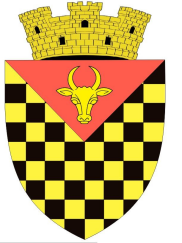             ГОРОДСКОЙ СОВЕТ                 АНЕНИЙ НОЙMD 6501 or. Anenii Noi, str. Suvorov, 6              tel/fax 026522108, consiliulorasenesc@gmail.comMD 6501, г.Анений Ной, ул.Суворов, 6 тел/факс 026522108,consiliulorasenesc@gmail.comMD 6501, г.Анений Ной, ул.Суворов, 6 тел/факс 026522108,consiliulorasenesc@gmail.com1Denumirea autorului şi, după caz, a participanţilor la elaborarea proiectuluiProiectul a fost elaborat de specialiştii din cadrul Primăriei or. Anenii Noi2Condiţiile ce au impus elaborarea proiectului  şi finalităţile urmăriteProiectul de decizie este elaborat în conformitate cu  art. 14, art. 19 din Legea  nr. 436/2006 privind administraţia public locală; Legea nr. 435-XVI din 28 decembrie 2006, privind descentralizarea administrativă; Legea nr.100/2017 privind actele normative cu modificările si completările ulterioare . 3Principalele prevederi ale proiectului şi evidenţierea elementelor noiProiectul de decizie este elaborat  în scopul  implementării unor programe, proiecte la eficientizarea a consumului de energie, utilizarea surselor de energie regenerabile, combaterea schimbărilor climatice, coordonarea eforturilor întru diminuarea poluării mediului, rezultate din utilizarea energiei pentru activitatea umană4Fundamentarea economico-financiarăÎmplementarea proiectului nu implică cheltuieli financiare suplimentare. 5Modul de încorporare a actului în cadrul normativ în vigoareProiectul de decizie se încorporează în cadrul normative în vigoare și nu necesită anularea sau abrogarea altor acte administrative în vigoare. În raport cu cadrul normativ național proiectul de decizie are menirea să armonizeze cadrul institutional la prevederile legislației în vigoare.6Avizarea şi consultarea publică a proiectuluiProiectul de decizie a fost supus consultărilor publice, fiind publicat pe pagina web a Primăriei7Constatările expertizei anticorupţieÎn temeiul art. 35 al Legii nr. 100/2017, cu privire la actele normative, expertiza anticorupţie a fost efectuată de autor. Proiectul nu conţine reglementări ce ar favoriza corupţia.8Constatările expertizei juridiceProiectul deciziei, procesele verbale ale comisiei de casare se prezintă comisiei consultative de specialitate pentru avizare şi propunerii Consiliului orăşenesc pentru examinare şi adoptare în şedinţă.